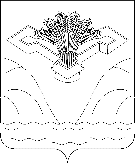 СОБРАНИЕ ПРЕДСТАВИТЕЛЕЙ СЕЛЬСКОГО ПОСЕЛЕНИЯ ВАСИЛЬЕВКАМУНИЦИПАЛЬНОГО РАЙОНА СТАВРОПОЛЬСКИЙСАМАРСКОЙ ОБЛАСТИРЕШЕНИЕ24 сентября 2020г. 									№ 5О председателях постоянных комиссий Собрания представителей сельского поселения Васильевка муниципального района Ставропольский Самарской области. Руководствуясь Регламентом Собрания представителей сельского поселения Васильевка муниципального района Ставропольский, Уставом сельского поселения Васильевка муниципального района Ставропольский, Собрание Представителей сельского поселения ВасильевкаРЕШИЛО:1. Председателями постоянных комиссий Собрания представителей сельского поселения Васильевка муниципального района Ставропольский избрать:Степанов Антон Владимирович  - председатель комиссии по по бюджету, налогам и экономической политике.Епишов Роман Михайлович - председатель комиссии по законности, правопорядку и местному самоуправлению.Михалкина Ольга Александровна - председатель комиссии по социальной и молодежной политике.Тетушкина Татьяна Александровна - председатель комиссии по земельным отношениям и ЖКХ.	2. Признать утратившим силу следующие Решения Собрания представителей сельского поселения Васильевка муниципального района Ставропольский:- Решение №10 от 16 октября 2015 г. «О председателях постоянных комиссий Собрания представителей сельского поселения Васильевка муниципального района Ставропольский Самарской области»;- Решение №13 от 28 февраля 2018 г. «О внесении изменений в решение Собрания Представителей сельского поселения Васильевка муниципального района Ставропольский Самарской области от 16.10.2015 №10 «О председателях постоянных комиссий Собрания представителей сельского поселения Васильевка муниципального района Ставропольский Самарской области». 3. Настоящее решение вступает в силу с момента его подписания.Председатель Собрания представителей сельского поселения Васильевкамуниципального района Ставропольский	Самарской области									А.В.Степанов			